The Family Court of the State of Delaware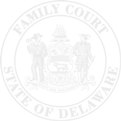 In and For  New Castle   Kent   Sussex CountyCOMPLAINT FORMComplaints include communications related to the Court’s policies, practices, procedures, delays, mistakes or behavior as it relates to a court employee, job performance or condition of work.DO NOT use this form if your complaint is related to the outcome or decision in your case.  YOU MUST FILE AN APPEAL IF YOU WOULD LIKE TO CHALLENGE THE OUTCOME OF YOUR CASE.(Please Type or Print)(Please Type or Print)(Please Type or Print)(Please Type or Print)(Please Type or Print)(Please Type or Print)(Please Type or Print)(Please Type or Print)(Please Type or Print)(Please Type or Print)(Please Type or Print)(Please Type or Print)(Please Type or Print)(Please Type or Print)A. NAME AND CONTACT INFORMATION:A. NAME AND CONTACT INFORMATION:A. NAME AND CONTACT INFORMATION:A. NAME AND CONTACT INFORMATION:A. NAME AND CONTACT INFORMATION:A. NAME AND CONTACT INFORMATION:A. NAME AND CONTACT INFORMATION:A. NAME AND CONTACT INFORMATION:A. NAME AND CONTACT INFORMATION:A. NAME AND CONTACT INFORMATION:A. NAME AND CONTACT INFORMATION:A. NAME AND CONTACT INFORMATION:A. NAME AND CONTACT INFORMATION:A. NAME AND CONTACT INFORMATION:A. NAME AND CONTACT INFORMATION:A. NAME AND CONTACT INFORMATION:A. NAME AND CONTACT INFORMATION: Mr.  Ms. Mr.  Ms. Mr.  Ms.(Last)(Last)(Last)(Last)(Last)(Last)(Last)(Last)(First)(First)(First)(First)(First)(MI)Address:Address:(Street)(Street)(Street)(Street)(City)(City)(City)(City)(City)(City)(City)(State)(State)(Zip Code)(Zip Code)Telephone (Include Area Code and Number):Telephone (Include Area Code and Number):Telephone (Include Area Code and Number):Telephone (Include Area Code and Number):Telephone (Include Area Code and Number):Telephone (Include Area Code and Number):Telephone (Include Area Code and Number):Telephone (Include Area Code and Number):Telephone (Include Area Code and Number):Telephone (Include Area Code and Number): Home  Cell Home  Cell Home  Cell Home  Cell Home  CellWorkWorkB. STATEMENT OF COMPLAINT:B. STATEMENT OF COMPLAINT:B. STATEMENT OF COMPLAINT:B. STATEMENT OF COMPLAINT:B. STATEMENT OF COMPLAINT:B. STATEMENT OF COMPLAINT:B. STATEMENT OF COMPLAINT:B. STATEMENT OF COMPLAINT:B. STATEMENT OF COMPLAINT:B. STATEMENT OF COMPLAINT:B. STATEMENT OF COMPLAINT:B. STATEMENT OF COMPLAINT:B. STATEMENT OF COMPLAINT:B. STATEMENT OF COMPLAINT:B. STATEMENT OF COMPLAINT:B. STATEMENT OF COMPLAINT:B. STATEMENT OF COMPLAINT:          Please fully and completely state all of the facts and circumstances of your complaint.  PLEASE          Please fully and completely state all of the facts and circumstances of your complaint.  PLEASE          Please fully and completely state all of the facts and circumstances of your complaint.  PLEASE          Please fully and completely state all of the facts and circumstances of your complaint.  PLEASE          Please fully and completely state all of the facts and circumstances of your complaint.  PLEASE          Please fully and completely state all of the facts and circumstances of your complaint.  PLEASE          Please fully and completely state all of the facts and circumstances of your complaint.  PLEASE          Please fully and completely state all of the facts and circumstances of your complaint.  PLEASE          Please fully and completely state all of the facts and circumstances of your complaint.  PLEASE          Please fully and completely state all of the facts and circumstances of your complaint.  PLEASE          Please fully and completely state all of the facts and circumstances of your complaint.  PLEASE          Please fully and completely state all of the facts and circumstances of your complaint.  PLEASE          Please fully and completely state all of the facts and circumstances of your complaint.  PLEASE          Please fully and completely state all of the facts and circumstances of your complaint.  PLEASE          Please fully and completely state all of the facts and circumstances of your complaint.  PLEASE          Please fully and completely state all of the facts and circumstances of your complaint.  PLEASE          Please fully and completely state all of the facts and circumstances of your complaint.  PLEASEBE SPECIFIC, referring to relevant dates, times and names of all persons involved.  Attach as many BE SPECIFIC, referring to relevant dates, times and names of all persons involved.  Attach as many BE SPECIFIC, referring to relevant dates, times and names of all persons involved.  Attach as many BE SPECIFIC, referring to relevant dates, times and names of all persons involved.  Attach as many BE SPECIFIC, referring to relevant dates, times and names of all persons involved.  Attach as many BE SPECIFIC, referring to relevant dates, times and names of all persons involved.  Attach as many BE SPECIFIC, referring to relevant dates, times and names of all persons involved.  Attach as many BE SPECIFIC, referring to relevant dates, times and names of all persons involved.  Attach as many BE SPECIFIC, referring to relevant dates, times and names of all persons involved.  Attach as many BE SPECIFIC, referring to relevant dates, times and names of all persons involved.  Attach as many BE SPECIFIC, referring to relevant dates, times and names of all persons involved.  Attach as many BE SPECIFIC, referring to relevant dates, times and names of all persons involved.  Attach as many BE SPECIFIC, referring to relevant dates, times and names of all persons involved.  Attach as many BE SPECIFIC, referring to relevant dates, times and names of all persons involved.  Attach as many BE SPECIFIC, referring to relevant dates, times and names of all persons involved.  Attach as many BE SPECIFIC, referring to relevant dates, times and names of all persons involved.  Attach as many BE SPECIFIC, referring to relevant dates, times and names of all persons involved.  Attach as many additional pages as necessary to fully set forth all of the relevant facts and circumstances surrounding youradditional pages as necessary to fully set forth all of the relevant facts and circumstances surrounding youradditional pages as necessary to fully set forth all of the relevant facts and circumstances surrounding youradditional pages as necessary to fully set forth all of the relevant facts and circumstances surrounding youradditional pages as necessary to fully set forth all of the relevant facts and circumstances surrounding youradditional pages as necessary to fully set forth all of the relevant facts and circumstances surrounding youradditional pages as necessary to fully set forth all of the relevant facts and circumstances surrounding youradditional pages as necessary to fully set forth all of the relevant facts and circumstances surrounding youradditional pages as necessary to fully set forth all of the relevant facts and circumstances surrounding youradditional pages as necessary to fully set forth all of the relevant facts and circumstances surrounding youradditional pages as necessary to fully set forth all of the relevant facts and circumstances surrounding youradditional pages as necessary to fully set forth all of the relevant facts and circumstances surrounding youradditional pages as necessary to fully set forth all of the relevant facts and circumstances surrounding youradditional pages as necessary to fully set forth all of the relevant facts and circumstances surrounding youradditional pages as necessary to fully set forth all of the relevant facts and circumstances surrounding youradditional pages as necessary to fully set forth all of the relevant facts and circumstances surrounding youradditional pages as necessary to fully set forth all of the relevant facts and circumstances surrounding yourcomplaint.complaint.complaint.complaint.complaint.complaint.complaint.complaint.complaint.complaint.complaint.complaint.complaint.complaint.complaint.complaint.complaint.Date:File No.  File No.  File No.  File No.  Time:Pet. No.  Pet. No.  Pet. No.  Pet. No.  Names of Persons Involved:Names of Persons Involved:Names of Persons Involved:Names of Persons Involved:Names of Persons Involved:Description of Occurrence:Description of Occurrence:Description of Occurrence:Description of Occurrence: See Attached Sheets See Attached Sheets See Attached Sheets See Attached Sheets See Attached Sheets See Attached Sheets See Attached Sheets See Attached Sheets See Attached Sheets See Attached Sheets See Attached Sheets See Attached Sheets See Attached Sheets See Attached Sheets See Attached Sheets See Attached Sheets See Attached SheetsDateDateDateDateDateDateDateYour SignatureYour SignatureYour SignatureYour SignatureYour SignatureYour SignatureYour SignatureYour SignatureCOURT USE ONLYCOURT USE ONLYCOURT USE ONLYCOURT USE ONLYRECEIVED BY:DATE:DIRECTED TO:DATE:RESPONSE FROM:DATE: